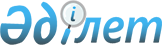 О внесении изменений и дополнений в Закон Республики Казахстан "Об адвокатской деятельности"Закон Республики Казахстан от 3 июня 2003 года N 425      Статья 1.  Внести изменения и дополнения в Закон Республики Казахстан от 5 декабря 1997 г. "Об адвокатской деятельности" (Ведомости Парламента Республики Казахстан, 1997 г., N 22, ст. 328; 2001 г., N 15-16, ст. 236): 

      1) в статье 5: 

      пункт 1: 

      после слова "устанавливается" дополнить словом "письменным"; 

 

        дополнить частью второй следующего содержания: 

      "Заключение соглашения осуществляется в порядке, установленном законодательством Республики Казахстан."; 

 

        пункт 3 изложить в следующей редакции: 

      "3. Размер и порядок оплаты юридической помощи, оказываемой адвокатом, и возмещения расходов, связанных с защитой и представительством, в случаях, предусмотренных пунктом 2 настоящей статьи, устанавливаются Правительством Республики Казахстан."; 

      2) в статье 7: 

      пункт 1 изложить в следующей редакции: 

      "1. Адвокат - это гражданин Республики Казахстан, имеющий высшее юридическое образование, получивший лицензию на право осуществления адвокатской деятельности, обязательно являющийся членом коллегии адвокатов и оказывающий юридическую помощь на профессиональной основе в рамках адвокатской деятельности, регламентируемой настоящим Законом."; 

 

        в пункте 2 слова "а также уволенное из правоохранительных органов за совершение дисциплинарного проступка, - в течение года со дня увольнения" заменить словами "уволенное из правоохранительных органов за совершение дисциплинарного проступка, - в течение одного года со дня увольнения, а также лицо, действие лицензии которого прекращено в порядке, установленном настоящим Законом"; 

      3) пункт 3 статьи 8 изложить в следующей редакции: 

      "3. Стажерами адвоката могут быть только граждане Республики Казахстан, имеющие высшее юридическое образование. 

      Стажеры проходят стажировку в сроки от трех месяцев до одного года на основании постановления президиума коллегии адвокатов у адвокатов, имеющих стаж адвокатской деятельности не менее пяти лет. Прохождение стажировки осуществляется на основании договора, заключаемого между коллегией адвокатов и стажером. 

      Период работы в качестве стажера засчитывается в стаж работы по юридической специальности."; 

      4) статью 9 изложить в следующей редакции: 

      "Статья 9. Лицензия адвоката 

 

        1. Лицензия адвоката, выданная Министерством юстиции Республики Казахстан на основе решения аттестационной комиссии юстиции, является разрешением заниматься адвокатской деятельностью для указанного в лицензии лица. 

      2. Лицензия выдается при условии прохождения аттестации лицам, прошедшим стажировку сроком от трех месяцев до одного года в коллегии адвокатов. Правила прохождения аттестации лицами, претендующими на занятие адвокатской деятельностью, утверждаются Правительством Республики Казахстан. 

      Министерство юстиции Республики Казахстан ведет Государственный реестр лицензий адвокатов в соответствии с положением о нем, утверждаемым Министерством юстиции Республики Казахстан, и публикует в периодических печатных изданиях, распространяемых на всей территории Республики Казахстан, сведения о выдаче лицензий, приостановлении действия лицензий, отзыве и прекращении действия лицензий адвокатов. 

      3. Получить лицензию на занятие адвокатской деятельностью без прохождения аттестации имеют право: 

      1) лица, сдавшие квалификационные экзамены в Квалификационной коллегии юстиции Республики Казахстан; 

      2) постоянные судьи и лица, работавшие постоянными судьями, за исключением судей, освобожденных от должности судьи за порочащие проступки и нарушения законности при исполнении своих обязанностей. 

      Прокуроры, следователи и дознаватели, проработавшие в органах прокуратуры, следствия и дознания не менее десяти лет, за исключением уволенных по отрицательным мотивам, освобождаются от сдачи экзаменов после прохождения стажировки в коллегиях адвокатов. 

      4. Решение о выдаче лицензии на право занятия адвокатской деятельностью принимается Министерством юстиции Республики Казахстан. 

      5. Лицензия является генеральной, постоянной, и ее действие распространяется на всю территорию Республики Казахстан."; 

      5) статью 11 дополнить частями второй и третьей следующего содержания: 

      "Решение о приостановлении действия лицензии принимается Министром юстиции Республики Казахстан, которое оформляется в виде приказа. 

      О принятом решении уведомляются лицо, действие лицензии которого приостановлено, соответствующие судебные, правоохранительные органы и коллегия адвокатов."; 

      6) статью 12 изложить в следующей редакции: 

      "Статья 12. Отзыв и прекращение действия лицензии 

 

        1. Помимо общих оснований, предусмотренных законодательными актами Республики Казахстан о лицензировании, отзыв лицензии адвоката осуществляется в судебном порядке по иску Министерства юстиции Республики Казахстан в случаях: 

      1) грубого либо неоднократного нарушения адвокатом требований и норм законодательства Республики Казахстан при исполнении им своих профессиональных обязанностей, принципов организации и деятельности адвокатуры; 

      2) прекращения по нереабилитирующим основаниям уголовного преследования в отношении адвоката за совершение им умышленного преступления; 

      3) осуждения адвоката за совершение умышленного преступления; 

      4) вступления в законную силу судебного решения о применении к адвокату принудительных мер медицинского характера; 

      5) признания адвоката недееспособным или ограниченно дееспособным; 

      6) признания адвоката безвестно отсутствующим или объявления его умершим; 

      7) утраты адвокатом гражданства Республики Казахстан; 

      8) невозможности исполнения адвокатом своих профессиональных обязанностей вследствие недостаточной квалификации. 

      2. Основанием для подготовки искового заявления об отзыве лицензии адвоката в случаях, предусмотренных подпунктами 1)-7) пункта 1 настоящей статьи, является представление территориального органа юстиции. 

      Основанием для подготовки искового заявления об отзыве лицензии адвоката в случаях, предусмотренных подпунктами 1), 8) пункта 1 настоящей статьи, является ходатайство президиума соответствующей коллегии адвокатов. 

      Отзыв лицензии влечет прекращение действия лицензии. На основании соответствующего судебного решения Министр юстиции Республики Казахстан издает приказ о прекращении действия лицензии. 

      О принятом решении уведомляются лицо, действие лицензии которого прекращено, соответствующие судебные, правоохранительные органы и коллегия адвокатов. 

      Решение о прекращении действия лицензии может быть обжаловано в суд."; 

      7) пункт 1 статьи 13 изложить в следующей редакции: 

      "1. Полномочия адвоката на ведение конкретного дела удостоверяются ордером. Форма ордера утверждается Министерством юстиции Республики Казахстан. Контроль и учет выдачи ордеров осуществляются президиумом коллегии адвокатов. 

      Полномочия иностранного адвоката, осуществляющего свою деятельность на основании соответствующего международного договора, ратифицированного Республикой Казахстан, подтверждаются документами, удостоверяющими личность, статус адвоката и его полномочия на оказание юридической помощи."; 

      8) пункт 2 статьи 14 после слова "заключает" дополнить словом "письменное"; 

      9) в статье 17: 

      пункт 6 дополнить словами "в условиях, обеспечивающих конфиденциальность таких свиданий, а также ограничение их количества и продолжительности";       в пункте 9 слова "установленный законодательством" заменить словом "десятидневный"; 

      10) статью 19 дополнить частью второй следующего содержания: 

      "Адвокат должен быть членом коллегии адвокатов, созданной и действующей на территории соответствующей административно-территориальной единицы."; 

      11) часть первую пункта 3 статьи 20 дополнить словами ", которая не вправе создавать свои структурные подразделения (филиалы и представительства) на территории другой области, города республиканского значения, столицы"; 

      12) подпункт 1) пункта 2 статьи 24 дополнить словами ", в том числе юридической помощи, оказываемой адвокатами за счет средств государственного бюджета в случаях, предусмотренных законодательством Республики Казахстан"; 

      13) часть первую статьи 29 дополнить подпунктом 4) следующего содержания: 

      "4) представлять в президиум коллегии адвокатов отчет о своей работе."; 

      14) подпункт 2) пункта 1 статьи 31 изложить в следующей редакции: 

      "2) неоднократного нарушения адвокатом требований и норм законодательства Республики Казахстан при исполнении им своих профессиональных обязанностей;"; 

      15) дополнить статьей 33-1 следующего содержания: 

      "Статья 33-1. Осуществление адвокатской деятельности 

                    индивидуально       1. Адвокат, принявший решение осуществлять профессиональную деятельность индивидуально, уведомляет об этом коллегию адвокатов. В уведомлении указываются фамилия, имя, отчество адвоката, его постоянное место нахождения. 

      2. Адвокат, осуществляющий профессиональную деятельность индивидуально без образования юридического лица, вправе иметь расчетный и иные счета в банках, личную печать, штампы, личные бланки.". 

      Статья 2.  Настоящий Закон вводится в действие со дня его официального опубликования.       Президент 

      Республики Казахстан 
					© 2012. РГП на ПХВ «Институт законодательства и правовой информации Республики Казахстан» Министерства юстиции Республики Казахстан
				